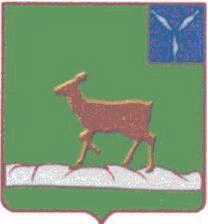 ИВАНТЕЕВСКОЕ РАЙОННОЕ СОБРАНИЕИВАНТЕЕВСКОГО МУНИЦИПАЛЬНОГО РАЙОНАСАРАТОВСКОЙ ОБЛАСТИЧетвёртое заседание от 30 ноября 2021 года                            с. ИвантеевкаПОВЕСТКА ДНЯ1. «О внесении изменений и дополнений в решение районного Собрания от 15 декабря 2020 года № 44 «О бюджете Ивантеевского муниципального района на 2021 год и на плановый период 2022 и 2023 годов».Информация: Лебедихина  В.И.– начальник финансового управления администрации  Ивантеевского муниципального района2. Разное.
00
00Председатель Ивантеевскогорайонного Собрания  		А.М. Нелин